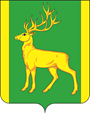 РОССИЙСКАЯ ФЕДЕРАЦИЯИРКУТСКАЯ ОБЛАСТЬАДМИНИСТРАЦИЯ МУНИЦИПАЛЬНОГО ОБРАЗОВАНИЯКУЙТУНСКИЙ РАЙОНПОСТАНОВЛЕНИЕ«28»  ноября 2018 г.                                р.п. Куйтун                                   № 637-пО внесении изменений в муниципальную программу муниципального образования Куйтунский район "Поддержка малого бизнеса" на 2015 - 2018 годыВ связи с недостаточным количеством заявок при проведении конкурса, в соответствии с Бюджетным кодексом Российской Федерации от 31.07.1998 г. № 145-ФЗ, Порядком разработки, реализации и оценки эффективности реализации муниципальных программ муниципального образования Куйтунский район, утвержденным постановлением администрации муниципального образования Куйтунский район 18.04.2014 г. № 265-п, руководствуясь ст. 37, 46 Устава муниципального образования Куйтунский район, администрация муниципального образования Куйтунский районП О С Т А Н О В Л Я Е Т:1. Внести в муниципальную программу муниципального образования Куйтунский район "Поддержка малого бизнеса" на 2015 - 2018 годы, утвержденную постановлением администрации муниципального образования Куйтунский район от 29 августа 2014г. № 525-п (далее Программа) следующие изменения:1.1. Строку 8 «Объем и источники финансирования муниципальной программы» Паспорта Программы изложить в новой редакции: 1.2. Таблицу в разделе 5 «Объем и источники финансирования муниципальной программы» изложить в новой редакции:1.3. В разделе 5 «Объем и источники финансирования муниципальной программы»: цифру «1764»  заменить на цифру «1174»;1.4. Приложение 1 Программы изложить в новой редакции (Приложение 1)        2. Начальнику организационного отдела администрации муниципального образования Куйтунский район Яковлевой Л.И.:2.1.  опубликовать настоящее  постановление в газете «Отчий край»;2.2.  разместить постановление на официальном сайте муниципального образования  Куйтунский район kuitun.irkobl.ru, внести информационную справку на сайте муниципального образования Куйтунский район о внесении изменений.3. Начальнику архивного отдела администрации муниципального образования Куйтунский район Хужеевой Е.В. внести информационную справку в постановление администрации муниципального образования Куйтунский район от 29 августа 2014г. № 525-п о дате внесения изменений.4. Настоящее постановление вступает в силу со дня его официального опубликования.5. Контроль за исполнением настоящего постановления оставляю за собой.Мэр муниципального образованияКуйтунский район                                                                                                   А.П. МариПодготовил:Начальник экономического управления  администрации муниципального образования Куйтунский район 		                                     	 С.А. Карпиза«___» _________ 2018 г.Согласовано:Начальник финансового управления администрации муниципального образования  Куйтунский район                                                                                        Н.А. Ковшарова «___» _________ 2018 г.Начальник   управления  по правовым вопросамработе с архивом и кадрами  администрации муниципального образования Куйтунский район      		              В.А. Головизина«___» _________ 2018 г.Список рассылки:В дело -  1 экз;Орг.отдел – 3 экз;Фин. упр. – 1 экз;Арх. Отд – 1 экзИсполнитель _____________ Карпиза С.А. Приложение 1 постановлению администрациимуниципального образования Куйтунский районот 28 ноября 2018г. № 637-пПриложение 1 Муниципальной  программы
муниципального образования Куйтунский район "Поддержка малого бизнеса" на 2015 - 2018 годыСистема мероприятий программы8.Объем и источники финансирования муниципальной программыИсточник финансированияОбъем финансирования, тыс. руб.Объем финансирования, тыс. руб.Объем финансирования, тыс. руб.Объем финансирования, тыс. руб.Объем финансирования, тыс. руб.Источник финансированияза весь период реализации муниципальной программыв том числе по годамв том числе по годамв том числе по годамв том числе по годамИсточник финансированияза весь период реализации муниципальной программы2015 год2016 год2017 год2018 год123456Муниципальная программаМуниципальная программаМуниципальная программаМуниципальная программаМуниципальная программаВсего, в том числе:1174102600148Федеральный бюджет649649000Областной бюджет8888000Районный бюджет 1573900118Иные источники2802500030N п/пНаименование основных мероприятийОтветственный исполнитель и соисполнителиОтветственный исполнитель и соисполнителиПериод реализацииИсточники финансированияОбъем финансирования всего, тыс. руб.в том числе по годамв том числе по годамв том числе по годамв том числе по годамСвязь с показателями результативности подпрограммыN п/пНаименование основных мероприятийОтветственный исполнитель и соисполнителиОтветственный исполнитель и соисполнителиПериод реализацииИсточники финансированияОбъем финансирования всего, тыс. руб.2015 год2016 год2017 год2018 годСвязь с показателями результативности подпрограммы12334567891.Задача 1. Создание благоприятных условий для развития малого и среднего предпринимательства на территории Куйтунского районаЗадача 1. Создание благоприятных условий для развития малого и среднего предпринимательства на территории Куйтунского районаЗадача 1. Создание благоприятных условий для развития малого и среднего предпринимательства на территории Куйтунского районаЗадача 1. Создание благоприятных условий для развития малого и среднего предпринимательства на территории Куйтунского районаЗадача 1. Создание благоприятных условий для развития малого и среднего предпринимательства на территории Куйтунского районаЗадача 1. Создание благоприятных условий для развития малого и среднего предпринимательства на территории Куйтунского районаЗадача 1. Создание благоприятных условий для развития малого и среднего предпринимательства на территории Куйтунского районаЗадача 1. Создание благоприятных условий для развития малого и среднего предпринимательства на территории Куйтунского районаЗадача 1. Создание благоприятных условий для развития малого и среднего предпринимательства на территории Куйтунского районаЗадача 1. Создание благоприятных условий для развития малого и среднего предпринимательства на территории Куйтунского района1.1.Поддержка начинающих - гранты начинающим на создание собственного дела`Экономическое управление2015-20182015-2018Всего:11741026001481,2,3 1.1.Поддержка начинающих - гранты начинающим на создание собственного дела`Экономическое управление2015-20182015-2018Федеральный6496490001,2,3 1.1.Поддержка начинающих - гранты начинающим на создание собственного дела`Экономическое управление2015-20182015-2018Областной88880001,2,3 1.1.Поддержка начинающих - гранты начинающим на создание собственного дела`Экономическое управление2015-20182015-2018Районный15739001181,2,3 1.1.Поддержка начинающих - гранты начинающим на создание собственного дела`Экономическое управление2015-20182015-2018Иные 28025000301,2,3 1.2.Поддержка СМиСП - возмещение части затрат на приобретение производственного оборудованияЭкономическое управление2015-20182015-2018Всего:000001,2,31.2.Поддержка СМиСП - возмещение части затрат на приобретение производственного оборудованияЭкономическое управление2015-20182015-2018Федеральный000001,2,31.2.Поддержка СМиСП - возмещение части затрат на приобретение производственного оборудованияЭкономическое управление2015-20182015-2018Областной000001,2,31.2.Поддержка СМиСП - возмещение части затрат на приобретение производственного оборудованияЭкономическое управление2015-20182015-2018Районный000001,2,31.2.Поддержка СМиСП - возмещение части затрат на приобретение производственного оборудованияЭкономическое управление2015-20182015-2018Иные 000001,2,3Итого по подпрограмме, в том числе:Итого по подпрограмме, в том числе:Итого по подпрограмме, в том числе:Итого по подпрограмме, в том числе:Итого по подпрограмме, в том числе:1174102600148федеральный бюджетфедеральный бюджетфедеральный бюджетфедеральный бюджетфедеральный бюджет649649000областной бюджетобластной бюджетобластной бюджетобластной бюджетобластной бюджет8888000местный бюджетместный бюджетместный бюджетместный бюджетместный бюджет1573900118иные источникииные источникииные источникииные источникииные источники2802500030Справочно: капитальные расходыСправочно: капитальные расходыСправочно: капитальные расходыСправочно: капитальные расходыСправочно: капитальные расходы